ItalianOther Music CoursesITA 1101: Elementary ItalianITA 1101: Elementary ItalianITA 1101: Elementary ItalianITA 1101: Elementary ItalianITA 1101: Elementary ItalianITA 1101: Elementary ItalianITA 1101: Elementary ItalianITA 1101: Elementary ItalianITA 1101: Elementary Italian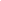 013.0 hrsLecture5/18MWF10:10a - 11:00aCalhoun Hall 103Modena, Letizia023.0 hrsLecture3/18MWF11:10a - 12:00pCalhoun Hall 103Modena, Letizia033.0 hrsLecture1/18MWF12:10p - 01:00pButtrick Hall 201D'Eugenio, Daniela043.0 hrsLecture0/18MWF01:10p - 02:00pButtrick Hall 201D'Eugenio, DanielaITA 2203: Intermediate ItalianITA 2203: Intermediate ItalianITA 2203: Intermediate ItalianITA 2203: Intermediate ItalianITA 2203: Intermediate ItalianITA 2203: Intermediate ItalianITA 2203: Intermediate ItalianITA 2203: Intermediate ItalianITA 2203: Intermediate Italian013.0 hrsLecture2/16MWF10:10a - 11:00aWilson Hall 122Filosa, Elsa023.0 hrsLecture2/16MWF11:10a - 12:00pWilson Hall 122Filosa, ElsaITA 2614: ConversationITA 2614: ConversationITA 2614: ConversationITA 2614: ConversationITA 2614: ConversationITA 2614: ConversationITA 2614: ConversationITA 2614: ConversationITA 2614: Conversation013.0 hrsLecture6/15MWF11:10a - 12:00pTBAMirabile, AndreaITA 3641: Contemporary Italian CinemaITA 3641: Contemporary Italian CinemaITA 3641: Contemporary Italian CinemaITA 3641: Contemporary Italian CinemaITA 3641: Contemporary Italian CinemaITA 3641: Contemporary Italian CinemaITA 3641: Contemporary Italian CinemaITA 3641: Contemporary Italian CinemaITA 3641: Contemporary Italian Cinema013.0 hrsLecture5/20MWF01:10p - 02:00pCalhoun Hall 117Mirabile, AndreaITA 3850: Independent StudyITA 3850: Independent StudyITA 3850: Independent StudyITA 3850: Independent StudyITA 3850: Independent StudyITA 3850: Independent StudyITA 3850: Independent StudyITA 3850: Independent StudyITA 3850: Independent Study011.0-3.0 hrsIndependent Study0/5TBATBATBAStaffITA 3890: Special Topics in Italian Literature - Italy: A World of CulturesITA 3890: Special Topics in Italian Literature - Italy: A World of CulturesITA 3890: Special Topics in Italian Literature - Italy: A World of CulturesITA 3890: Special Topics in Italian Literature - Italy: A World of CulturesITA 3890: Special Topics in Italian Literature - Italy: A World of CulturesITA 3890: Special Topics in Italian Literature - Italy: A World of CulturesITA 3890: Special Topics in Italian Literature - Italy: A World of CulturesITA 3890: Special Topics in Italian Literature - Italy: A World of CulturesITA 3890: Special Topics in Italian Literature - Italy: A World of Cultures013.0 hrsLecture2/15MW02:10p - 03:25pButtrick Hall 201D'Eugenio, DanielaNote: Different facets of Italian culture, society, language, and arts. Oral and written sources in standard and regional Italian, with a focus on films, songs, and social networks.  Note: Different facets of Italian culture, society, language, and arts. Oral and written sources in standard and regional Italian, with a focus on films, songs, and social networks.  Note: Different facets of Italian culture, society, language, and arts. Oral and written sources in standard and regional Italian, with a focus on films, songs, and social networks.  Note: Different facets of Italian culture, society, language, and arts. Oral and written sources in standard and regional Italian, with a focus on films, songs, and social networks.  Note: Different facets of Italian culture, society, language, and arts. Oral and written sources in standard and regional Italian, with a focus on films, songs, and social networks.  Note: Different facets of Italian culture, society, language, and arts. Oral and written sources in standard and regional Italian, with a focus on films, songs, and social networks.  Note: Different facets of Italian culture, society, language, and arts. Oral and written sources in standard and regional Italian, with a focus on films, songs, and social networks.  Note: Different facets of Italian culture, society, language, and arts. Oral and written sources in standard and regional Italian, with a focus on films, songs, and social networks.  Note: Different facets of Italian culture, society, language, and arts. Oral and written sources in standard and regional Italian, with a focus on films, songs, and social networks.  MUSO 1400: Diction for Singers: English and ItalianMUSO 1400: Diction for Singers: English and ItalianMUSO 1400: Diction for Singers: English and ItalianMUSO 1400: Diction for Singers: English and ItalianMUSO 1400: Diction for Singers: English and ItalianMUSO 1400: Diction for Singers: English and ItalianMUSO 1400: Diction for Singers: English and ItalianMUSO 1400: Diction for Singers: English and ItalianMUSO 1400: Diction for Singers: English and Italian011.0 hrsSeminar0/12MW09:10a - 10:00aBlair School of Music 1167Montgomery, Cheri A.